Всплывающие подсказки при вводе формул в ExcelВозможно вы замечали всплывающее поле в момент редактирования формулы: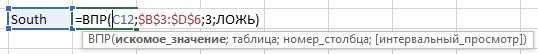 Рис. 1. Всплывающая подсказкаАргумент функции, которую вы редактируете в данный момент, будет выделен на экране жирным шрифтом. В нашем примере – это искомое_значение.Вы можете нажать на любой из аргументов в подсказке, чтобы выбрать текст в формуле, соответствующий этому аргументу. Например, в подсказке кликните мышью на аргумент таблица: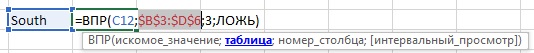 Рис. 2. В подсказке выбран аргумент таблицаВ формуле выделяется фрагмент $B$3:$D$6. Такая техника позволяет легко изменять ссылку. Кликнув на аргумент таблица, можно выбрать ячейки на листе, чтобы изменить эту ссылку ($B$5:$D$8). Это намного экономичнее, чем пытаться выделить текст с помощью курсора мыши, особенно с длинными формулами, которые ссылаются на другие листы.Подсказка также может использоваться для быстрого изменения ссылок на абсолютные, относительные или смешанные. В подсказке кликните на аргумент, который нужно изменить, а затем нажмите клавишу F4 на клавиатуре столько раз, сколько требуется, чтобы изменить ссылку (подробнее о ссылках см. Относительные, абсолютные и смешанные ссылки на ячейки в Excel). Если в подсказке нажать на имя функции запустится меню справки для этой функции: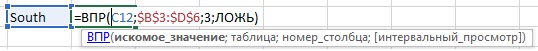 Рис. 3. Нажатие в подсказке на имени функции запускает справкуИ, наконец, если подсказка вам мешает, вы можете переместить ее. Наведите указатель мыши на левую часть подсказки, пока курсор не изменится на перекрестные стрелки. Щелкните левой кнопкой мыши, удерживайте и перетащите подсказку в новое место: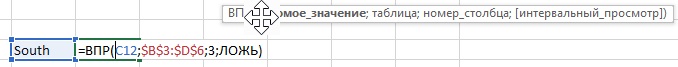 Рис. 4. Перемещение подсказки на новое место